KARTA PRACY – Rozkład różnych substancji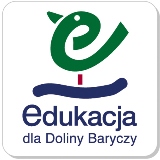 Opracowała Magdalena Przybył, Szkoła Podstawowa w Chynowej1. Uzupełnij tabelę w oparciu o podane materiały:2. Doświadczenie – rozkład papieru.1) Pytanie: Jak szybko rozkładają się przedmioty wykonane z papieru?2) Przygotowanie materiałów:_____________________________________________________________________________________________________________________________________________________________________________________________________________________________________________________________________________________________3) Przebieg doświadczenia:Polecenie – ponumeruj kolejność wykonywanych czynności.4) Obserwacje:______________________________________________________________________________________________________________________________________________________________________________________________5) Wnioski:______________________________________________________________________________________________________________________________________________________________________________________________Papier rozkłada się stosunkowo szybko, ale jego produkcja jest uciążliwa dla środowiska, dlatego warto oddawać zużyte papierowe opakowania, zeszyty i inne papierowe przedmioty do recyklingu.3. Co wpływa na szybkość rozkładu różnych substancji?_____________________________________________________________________________________________________________________________________________________________________________________________________________________________________________________________________________________________4. Co szybciej się rozłoży w środowisku: ogryzek od jabłka wyrzucony w worku foliowym na śmietnik czy wyrzucony na kompost?_______________________________________________________________________________________________Wynika to ze zdolności środowiska do samooczyszczania, czyli unieszkodliwiania różnych substancji bez naszego udziału. Człowiek wykorzystuje tę zdolność organizmów żywych np. w oczyszczalniach ścieków.5. W jaki sposób organizmy pomagają w samooczyszczaniu środowiska? a) rośliny -___________________________________________________________________________________________________________________________________________________________________________________b) bakterie i grzyby - _________________________________________________________________________________________________________________________________________________________________________6. Podaj przykłady działań służących ochronie przyrody w Dolinie Baryczy:Czas rozkładu różnych substancjiCzas rozkładu różnych substancjiCzas rozkładu różnych substancjiTworzywa sztuczneMetaleSzkłoButelka …………………………………..Reklamówka ……………………………………Puszka po jedzeniu……………………………Puszka aluminiowa …………………………Szklana butelka ………………………Kolejność wykonywania czynnościCzynnośćWystawienie na działanie warunków atmosferycznych i czasu.Przysypanie przedmiotów ziemią.Włożenie przedmiotów do doniczki.Polanie przedmiotów i ziemi wodą.